The Good News		“Break Time”Bringing Forward God’s Tithes and Our Gifts*Doxology # 95   Praise God from whom all blessings flow; praise him, all Creatures here below; praise him above, ye heavenly host; praise Father, Son, and Holy Ghost. Amen.*Prayer of ThanksgivingSharing of Joys and ConcernsThe Lord’s PrayerOur Father, who art in heaven, hallowed be thy name. Thy kingdom come, Thy will be done on earth as it is in heaven. Give us this day our daily bread and forgive us our trespasses, as we forgive those who trespass against us. And lead us not into temptation, but deliver us from evil. For thine is the kingdom, and the power, and the glory, forever. Amen.Prayer of ConsecrationBreaking BreadPrayer after CommunionEternal God, we give you thanks for this holy mystery in which you have given yourself to us. Grant that we may go into the world in the strength of your Spirit, to give ourselves for others, in the name of Jesus Christ our Lord. Amen.*Singing Our Faith # 2151 (TFWS)  “I’m So Glad Jesus Lifted Me”*Blessing and Dismissal*PostludeScatter to Serve God & NeighborWelcome to all! We gather to praise God for the innumerable blessings given to us and to grow deeper in the Spirit. Joyfully, let us lift our hearts to God.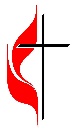 C hestnut Hill United Methodist ChurchMaking disciples of Jesus Christ 
for the transformation of the world.You are welcome at Chestnut Hill UMC. 
4660 Fort Avenue ~ Lynchburg, Virginia 24502Church: 434-239-8423 Minister’s Cell: 434-944-7723, Minister’s Email: awhite@ves.orgAssociate Minister’s Cell: 1-502-489-0200Associate Minister’s Email: healingsolutions12@gmail.comEmail: chestnuthillumc@comcast.net On the Web at chestnuthillumc.netFind us on Facebook: Chestnut Hill United Methodist ChurchChestnut Hill United Methodist Church         10:30 a.m. ~ February 4, 2024 ~Fifth Sunday after EpiphanyOur ministry vision for the Virginia Annual Conference is “to be disciples of Jesus Christ who are lifelong learners, who influence others to serve.” Welcome! Join us in worshiping God!Prelude	Welcome and Ministry Announcements  Welcome in the name of Christ our Lord. Please register your attendance, printing your name, address, phone, and email, on the attendance pad provided on your pew. Thank you for silencing cell phones as we gather to worship God.Invocation*GreetingAll things praise thee, Lord most high,heaven and earth and sea and sky,all were for your glory made,that thy greatness thus displayed,should all worship bring to thee;all things praise thee: Lord, may we.All things praise thee: night to nightsings in silent hymns of light:all things praise thee: day to daychants thy power in burning ray;time and space are praising thee:all things praise thee: Lord, may we.All things praise thee, high and low,rain and dew, and seven-hued bow,crimson sunset, fleecy cloud,rippling stream, and tempest loud,summer, winter – all to theeglory render: Lord, may we.All things praise thee, heaven's high shrinerings with melody divine;lowly bending at thy feet,seraph and archangel meet;this their highest bliss, to beever praising: Lord, may we.All things praise thee, gracious Lord,great Creator, powerful Word,omnipresent Spirit, nowat thy feet we humbly bow,lift our hearts in praise to thee;all things praise thee: Lord, may we.  (George William Conder)*Singing Our Faith # 103   “Immortal, Invisible, God Only Wise”*Opening PrayerSet us free, O God, from the bondage of our sins, and give us the liberty of that abundant life which you have made known to us in your Son our Savior Jesus Christ; who lives and reigns with you, in the unity of the Holy Spirit, one God, now and for ever. Amen.Anthem		       “A Place At the Table”Greeting Friends and NeighborsPrayer for Illumination	Calm us now, O Lord, into a quietness that heals and listens. Open wounded hearts to the balm of your Word. Speak to us in clear tones so that we might feel our spirits leap for joy and skip with hope as your resurrection witnesses. Amen.Scripture Lesson	       Mark 1:29-39The Word of God for the people of God. 	Thanks be to God.*Singing Our Faith # 349   “Turn Your Eyes upon Jesus”**Calendar ****Looking Ahead on the Calendar **HumanKindWe collected 86 items for our Mitten Trunk that is allocated for HumanKind. We appreciate your generosity and support of this ministry. This year we are looking at collecting used/new coats.   ~Pat ShortSouper Bowl of CaringWe are now accepting donations for Souper Bowl of Caring, to benefit Meals on Wheels. Please use a pew envelope and make checks payable to “Chestnut Hill UMC” and mark it for “Meals on Wheels”. For the Grocery Cart: FebruaryPop-top cans of meats, soups, pasta dishes, vegetables, and body wash. Place donations in the grocery cart, located in the Commons.Cards for Homebound MembersPlease take a moment to sign the cards for our homebound members/friends that Erin has placed in the Commons.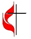 DIRECTORY OF CHESTNUT HILL UNITED METHODIST CHURCH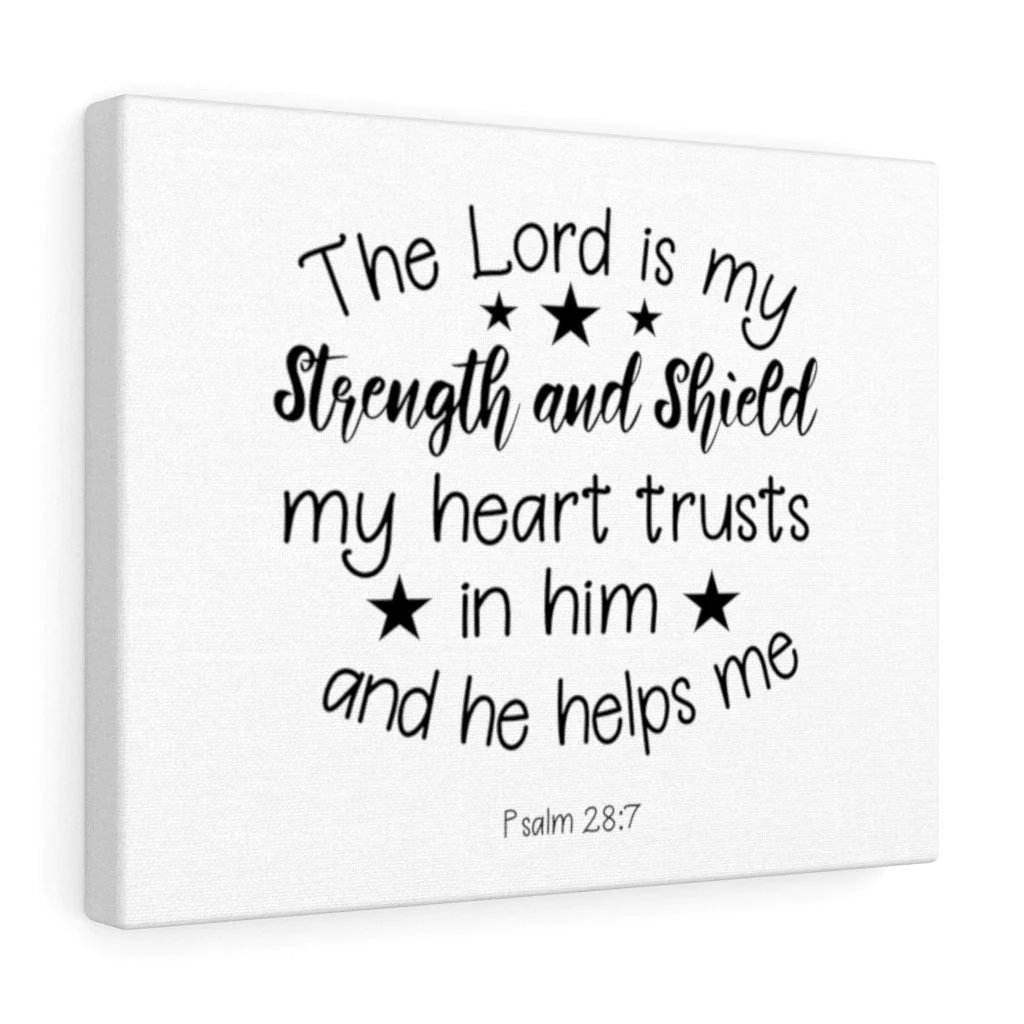 **Calendar ****Looking Ahead on the Calendar **HumanKindWe collected 86 items for our Mitten Trunk that is allocated for HumanKind. We appreciate your generosity and support of this ministry. This year we are looking at collecting used/new coats.   ~Pat ShortSouper Bowl of CaringWe are now accepting donations for Souper Bowl of Caring, to benefit Meals on Wheels. Please use a pew envelope and make checks payable to “Chestnut Hill UMC” and mark it for “Meals on Wheels”. For the Grocery Cart: FebruaryPop-top cans of meats, soups, pasta dishes, vegetables, and body wash. Place donations in the grocery cart, located in the Commons.Cards for Homebound MembersPlease take a moment to sign the cards for our homebound members/friends that Erin has placed in the Commons.DIRECTORY OF CHESTNUT HILL UNITED METHODIST CHURCHFriday, 2/910:00 a.m.Homeschool3:30 p.m.Homeschool Valentine PartySaturday, 2/105:00 p.m.Birthday Party (Erin Long)Sunday, 2/1111:45 a.m.Stewardship/Valentine LunchWe will celebrate our pledges to CHUMC for 2024. This will be a covered dish meal. RSVP forms are in today’s bulletins. Place them in the basket provided in the Commons.Wednesday, 2/145:00 p.m.Ash Wednesday ServiceThursday, 2/15Deadline for March Newsletter articles.Thursday, 2/2210:30 a.m.Merry Martha’s CircleSue Haupert-JohnsonSue Haupert-Johnson  Richmond Area Resident Bishop  Richmond Area Resident BishopDenise BatesDenise BatesMountain View District SuperintendentMountain View District SuperintendentAdam WhiteAdam WhiteMinisterMinisterErin LongErin LongAssociate MinisterAssociate MinisterMonica CampbellMonica CampbellAdministrative AssistantAdministrative AssistantHeather WilsonHeather WilsonDirector of Music MinistryDirector of Music MinistryJudy MartinJudy Martin Bookkeeper BookkeeperJudy RobertsonElizabeth NicholsJudy RobertsonElizabeth NicholsLay Leader        Missionary in Henry CountyLay Leader        Missionary in Henry CountyFriday, 2/910:00 a.m.Homeschool3:30 p.m.Homeschool Valentine PartySaturday, 2/105:00 p.m.Birthday Party (Erin Long)Sunday, 2/1111:45 a.m.Stewardship/Valentine LunchWe will celebrate our pledges to CHUMC for 2024. This will be a covered dish meal. RSVP forms are in today’s bulletins. Place them in the basket provided in the Commons.Wednesday, 2/145:00 p.m.Ash Wednesday ServiceThursday, 2/15Deadline for March Newsletter articles.Thursday, 2/2210:30 a.m.Merry Martha’s CircleSue Haupert-JohnsonSue Haupert-Johnson  Richmond Area Resident Bishop  Richmond Area Resident BishopDenise BatesDenise BatesMountain View District SuperintendentMountain View District SuperintendentAdam WhiteAdam WhiteMinisterMinisterErin LongErin LongAssociate MinisterAssociate MinisterMonica CampbellMonica CampbellAdministrative AssistantAdministrative AssistantHeather WilsonHeather WilsonDirector of Music MinistryDirector of Music MinistryJudy MartinJudy Martin Bookkeeper BookkeeperJudy RobertsonElizabeth NicholsJudy RobertsonElizabeth NicholsLay Leader        Missionary in Henry CountyLay Leader        Missionary in Henry County